КАРАР                                           №48                            ПОСТАНОВЛЕНИЕ01.12.2013й.                                                                                         01.12.2013г.			Об отмене постановления № 34 от 18.06.2012 годаОб утверждении Административного  регламента администрациисельского поселения Ильчигуловский сельсовет муниципального района Миякинский район Республики Башкортостан по предоставлению муниципальной услуги «По совершению нотариальных действий»Руководствуясь федеральным законом «Об общих принципах организации местного самоуправления в Российской Федерации» от 06 октября 2003года  № 131-ФЗ и изменения правовой формы настоящего правового акта ПОСТАНОВЛЯЮ:Постановление № 34 от 18.06.2012 года Об утверждении Административного  регламента администрациисельского поселения Ильчигуловский сельсовет муниципального района Миякинский район Республики Башкортостан по предоставлению муниципальной услуги «По совершению нотариальных действий»отменить.2. Контроль за выполнением данного постановления оставляю за собой.Глава сельского поселенияИльчигуловский сельсоветмуниципального районаМиякинский район Республики Башкортостан				Т.Г.Гумеров.Башkортостан РеспубликаhыМиәкә муниципаль районының Илсеғол ауыл советыауыл биләмәhе  хакимиәте452089, Миәкә  районы, Илсеғолауылы, Совет урамы, 9тел./факс 2-71-69, 2-71-72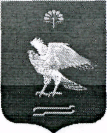 Республика БашкортостанАдминистрация   сельского      поселения Ильчигуловский       сельсовет муниципального   района Миякинский район452092, Миякинский район, с. Ильчигулово,ул. Советская, 9тел./факс 2-71-69, 2-71-72